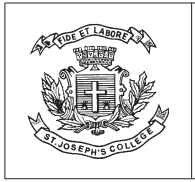                               ST .JOSEPH 'S COLLEGE (AUTONOMOUS) -27TAMIL -IV SEMESTER                                     SEMESTER EXAMINATION:APRIL 2017                                                     TA 415 - Tamil Time-2 1/2 hrs                                                                                      Max Marks-70      This paper contains two printed pages .I .அ . விரிவான விடை தருக: 1 .ஈகையின் சிறப்பு இயல்புகளைத் திருவள்ளுவர் எவ்வாறு.                               10       எடுத்துரைக்கின்றார்?                                                 (அல்லது)          2.வலியறிந்து செயல்பட வேண்டும் என்பதைத் திருவள்ளுவர் வழிநின்று விளக்குக.3.இரவுக் குறியில் வந்த தலைவனிடம் தோழிகூறியதாக அமைந்த     10கபிலரின் பாடலை விளக்கி வரைக.                                                               (அல்லது)  4. தலைவி தோழியிடம் கூறுவதாக அமைந்த நக்கீரரின் நெய்தல் திணைப்பாடலின் கருத்துக்களை விளக்கி வரைக.ஆ .இடம்சுட்டிப் பொருள் விளக்கம் தருக.         5.  "நல்லாறு எனினும் கொளல் தீது ".                                                                                              05(அல்லது) 6.    "ஆற்றின் அளவறிந்து ஈக "7.     ஈன்று இளை ப்பட்ட வயவுப் பிணிப்பசித்தென                                                                05 (அல்லது) 8.   கொழு மீன்வல் சிப்புன் தலைச்சிறார்.II .ஏதேனும் ஒன்றிற்கு கட்டுரை வடிவில் விடைதருக.                                  159.கல்மரம் கூறும் கட்டிடத் தொழிலாளர்களின் வாழ்க்கைச் சிக்கல்கள்.10.கல்மரம்-திறனாய்வுசெய்க.11.ஆதி லட்சுமியின் பாத்திரப்படைப்பு .III .எவையேனும் நான்கு வினாக்களுக்கு விடைதருக .                    4x4=1612.எடுத்துக்காட்டு உவமை அணி என்றால் என்ன ? சான்றுடன் விளக்குக.13.தற்குறிப்பேற்ற அணியை எடுத்துக்காட்டுடன் கூறுக .14..வஞ்சப்புகழ்ச்சி அணி என்றால் என்ன ? சான்று தருக.15.வேற்றுமை அணியைச் சான்றுடன் விளக்குக .16.நிரல்நிரை அணி என்றால் என்ன ?எடுத்துக்காட்டுடன் விளக்குக17.சிலேடை அணியைச் சான்றுடன் விளக்குகIV .கோப்புஒன்றுதயார்செய்க .                                                                                  09  18. உங்கள்கல்லூரியில் நடைபெற்ற முத்தமிழ் விழாவிற்காக போடப்பட்ட இருக்கைமற்றும் சிற்றுண்டி செலவுகளுக்குச் செலுத்த வேண்டிய பணம் குறித்து கணக்குப் பிரிவு மேற்பார்வையாளர் என்கிற நிலையில்  ,கல்லூரி முதல்வருக்கு கோப்பு ஒன்று தயார் செய்க .Register Number:Date: